President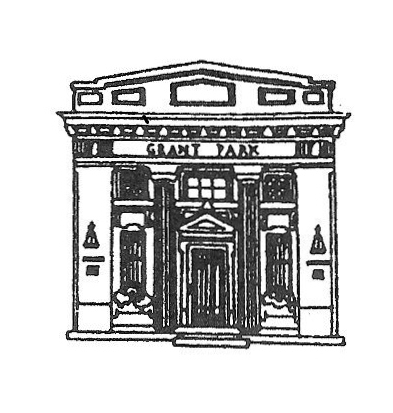 Martin RothClerkScott DillmanTreasurerDouglas GravesTrusteesBill CoatsDana R. DicksonWilliam Gerry MorganJill MorseLaura VeldhuizenSusie WiedlCALL THE  MEETING TO ORDERPLEDGE TO FLAGROLL CALLAPPROVAL OF PREVIOUS MEETING(S) MINUTES, Jan 2 2018 and Jan 16 2018PUBLIC COMMENTS:COMMENTS ARE LIMITED TO 3 MINUTES PURSUANT TO ORDINANCE O-1-15-1, RULE 22-H If you wish to hold a discussion with the Village Board you must be on the published agenda. Agendas are published the Thursday prior to Monday meeting.Girl Scout Troop 70323Bob RoviaroAPPROVE  BILLS FOR  PAYMENTAPPROVE  PAYROLLDEPARTMENT REPORTSCLERK SCOTT DILLMANATTORNEY'S REPORT  JEFF TAYLOR ENGINEER'S REPORT NEIL PIGGUSHSTREET & ALLEY COMMITTEE CHAIRMAN LAURA VELDHUIZENSTREETS & ALLEY COMMISSIONER JOHN HENSONFINANCE COMMITTEE CHAIRMAN DANA DICKSON						VILLAGE TREASURER DOUG GRAVESSEWER/GARBAGE COMMITTEE CHAIRMAN GERRY MORGAN 	SEWER COMMISSIONER JOHN BOBERA	DISCUSS 101 N GRIFFIN TRASH CAN/DUMPSTER SITUATIONBUILDINGS & GROUNDS COMMITTEE CHAIRMAN JILL MORSEORDINANCES & INSURANCE COMMITTEE CHAIRMAN SUSIE WIEDLLAW ENFORCEMENT COMMITTEE CHAIRMAN BILL COATSPOLICE CHIEF CARL FREYVILLAGE PRESIDENT MARTIN ROTHPRESENT 2018 MFT AUDITMOTION TO ENTER EXECUTIVE SESSION TO DISCUSS PERSONNEL AND LITIGATION MOTION TO TAKE ACTION IF NECESSARYMOTION TO ADJOURN